31/03LA LUNAOBJETIVO: Entender el movimiento de la Luna  a través de la observación.                     Diferenciar las fases lunares a través de las imágenes.¿SABÍAS QUÉ? La Luna es un Satélite Natural de la Tierra Y gira alrededor de ella en una órbita en forma de ELIPSE. Ese movimiento dura 28 días. 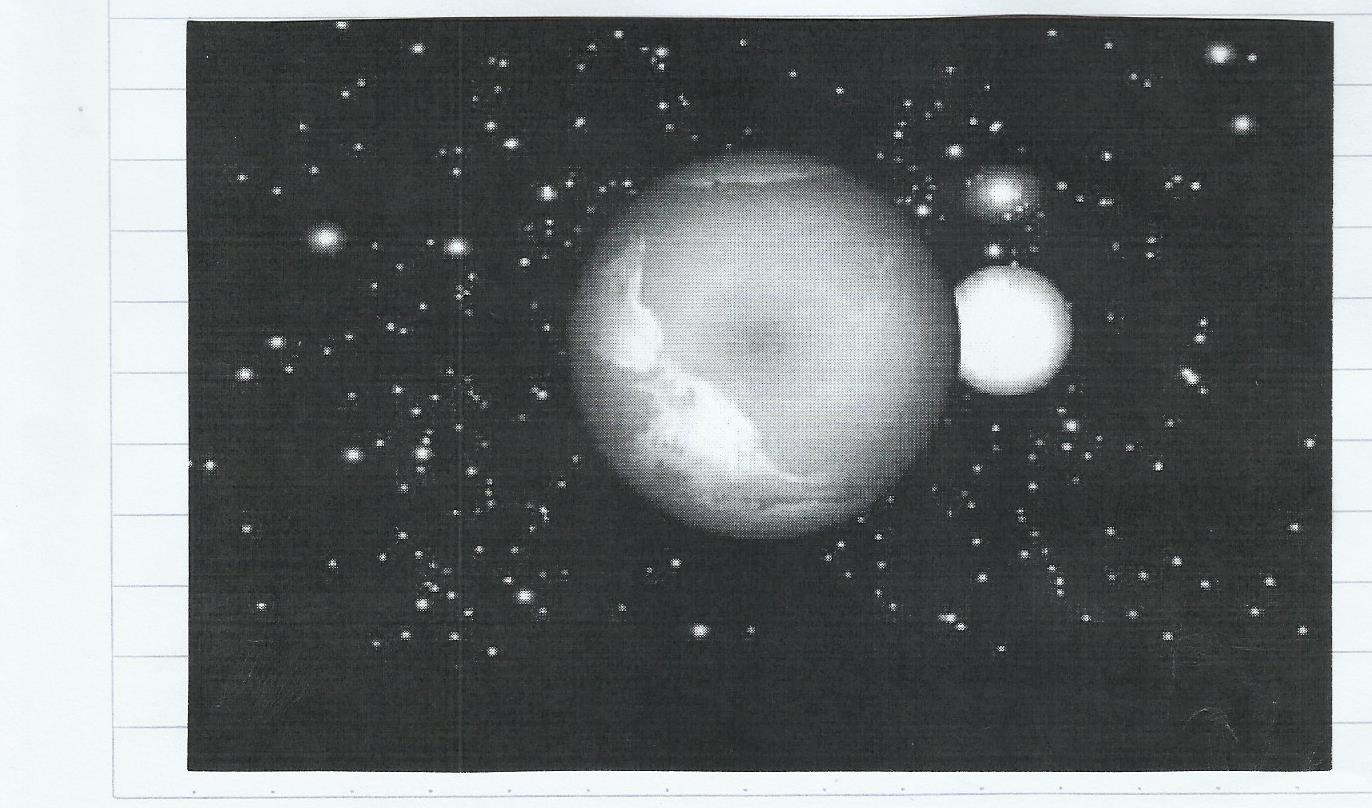 En su movimiento la Luna es iluminada de diferentes maneras por el sol y así  podemos observar cuatro fases lunares.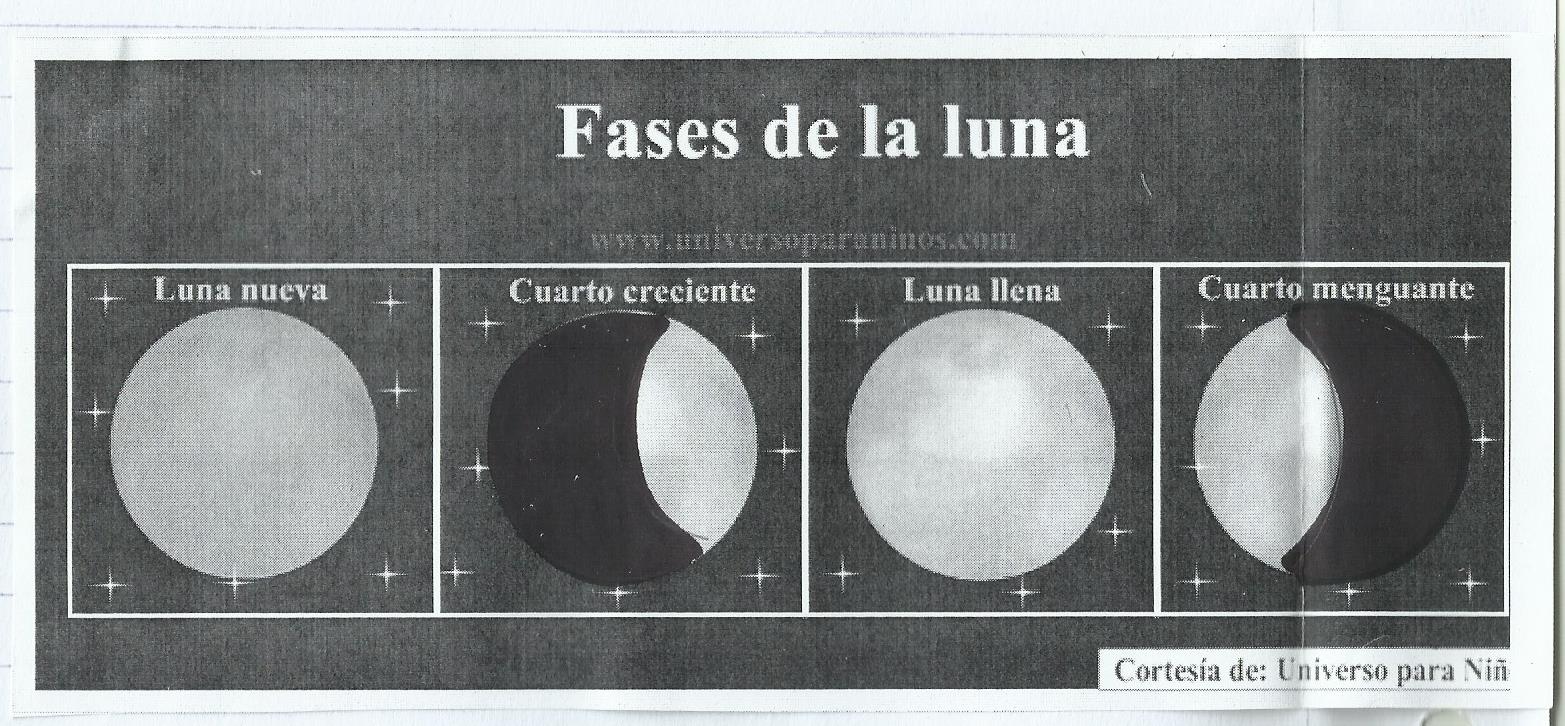 LUNA NUEVA: Es la primera fase de la Luna, en este momento se encuentra completamente oscura por eso no la vemos.CUARTO CRECIENTE: Es la segunda fase, la Luna comienza a iluminarse.LUNA LLENA: Este es el nombre de la tercera fase de la Luna, y la vemos llena de luz.CUARTO MENGUANTE: Aquí empieza a  menguar, o sea disminuir la parte iluminada.ACTIVIDAD:PIENSO Y COMPLETO EL ANAGRAMA (pueden completarlo debajo de la actividad, colocando el número de cada una de las referencias)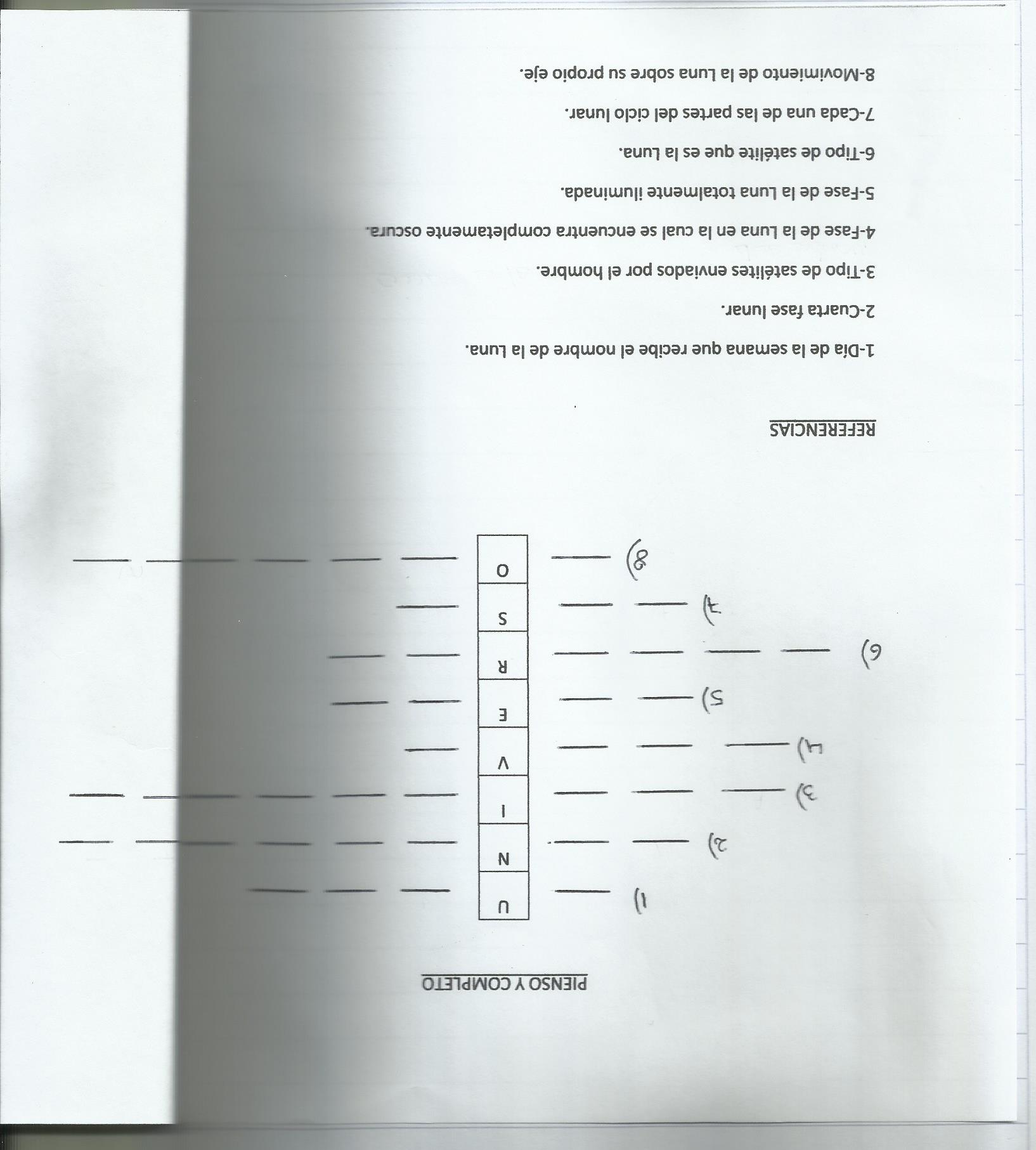 EVALUACIÓN: ¿Completa la actividad con los conceptos correctos?